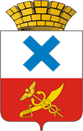 Администрация Городского округа «город Ирбит»Свердловской областиПОСТАНОВЛЕНИЕот 26  сентября 2023 года  № 1605 - ПАг. ИрбитОб утверждении муниципальной программы «Формирование законопослушного поведения участников дорожного движения на территории Городского округа «город Ирбит» Свердловской области в 2023-2025 годах»           На основании части 4 статьи 6 Федерального закона № 196-ФЗ от 10 декабря 1995 года «О безопасности дорожного движения», поручения Президента Российской Федерации от 11.04.2016 № Пр-637, Федерального закона от 06 октября 2003 года          № 131-ФЗ «Об общих принципах организации местного самоуправления в Российской Федерации», руководствуясь Уставом Городского округа «город Ирбит» Свердловской областиПОСТАНОВЛЯЕТ:Утвердить муниципальную программу «Формирование законопослушного поведения участников дорожного движения на территории Городского округа «город Ирбит» Свердловской области в 2023 - 2025 годах» (приложение). Признать утратившим силу постановление администрации Муниципального образования город Ирбит от 16 октября 2018 года № 1818-ПА «Об утверждении муниципальной программы «Формирование законопослушного поведения участников дорожного движения на территории Муниципального образования город Ирбит в 2018-2020 годах».Контроль за исполнением настоящего постановления возложить на заместителя главы администрации Городского округа «город Ирбит» Свердловской области С.В. Коростелеву.Настоящее постановление опубликовать в Ирбитской общественно-политической газете «Восход» и разместить на официальном сайте администрации Городского округа «город Ирбит» Свердловской области в сети «Интернет» (http://moirbit.ru).Глава Городского округа «город Ирбит» Свердловской области                                                                 Н.В. Юдин                                                                                        УТВЕРЖДЕНА постановлением администрацииГородского округа «город Ирбит» Свердловской областиот  26  сентября 2023 года № 1605 - ПА 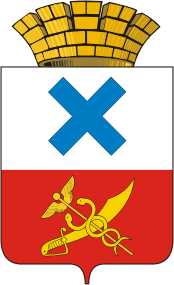 МУНИЦИПАЛЬНАЯ ПРОГРАММА«Формирование законопослушного поведения участниковдорожного движения на территории Городского округа «город Ирбит» Свердловской области в 2023-2025 годах»г. Ирбит, 2023 годПАСПОРТ МУНИЦИПАЛЬНОЙ ПРОГРАММЫ«Формирование законопослушного поведения участников дорожногодвижения на территории Муниципального образования город Ирбитв 2023-2025 годах»Характеристика сферы реализации Программы.     Безопасность дорожного движения является одной из важных социально-экономических и демографических задач администрации Городского округа «город Ирбит» Свердловской области. Происшествия на дорогах являются одной из серьезнейших социально-экономических проблем. На недостаточном уровне осуществляется государственное и общественное воздействие на участников дорожного движения с целью формирования устойчивых стереотипов поведения в рамках законодательства. Ситуация усугубляется всеобщим пренебрежением к правовым нормам и правилам, осознанием безнаказанности за совершенные правонарушения, безразличным отношением к возможным последствиям ДТП, отсутствием адекватного понимания участниками дорожного движения причин возникновения ДТП, недостаточным вовлечением населения в деятельность по предупреждению ДТП.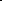 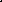 Решение проблемы обеспечения безопасности дорожного движения является одной из важнейших задач современного общества. Проблема аварийности на транспорте (далее - аварийность) приобрела особую остроту в последние годы в связи с несоответствием существующей дорожно-транспортной инфраструктуры, потребностям общества и государства в безопасном дорожном движении и низкой дисциплиной участников дорожного движения.За период с 2019 по 2022 годы на территории Городского округа «город Ирбит» Свердловской области наблюдается снижение количества учетных дорожно-транспортных происшествий на 10 единиц, что составляет (- 15,5%), происходит снижение числа погибших на 6 человек (- 18%), раненных на 8 человек (- 21,7%). Уменьшилось  количество ДТП с участием детей на 4 единицы (- 50%), раненных детей уменьшилось на 4 человека (- 47,8%).Анализ динамики основных показателей аварийности свидетельствует о том, что уровень дорожно-транспортного травматизма остается достаточно высоким. Очень часто дорожно-транспортные происшествия происходят из-за невыполнения элементарных правил дорожного движения, невнимательности, собственной легкомысленности и низкой культуры. Нередко из-за нарушения скоростного режима и езды в состоянии алкогольного опьянения.Вопросы безопасного поведения на дороге на сегодняшний день требуют от нас неукоснительного соблюдения Правил дорожного движения. Наиболее многочисленной и самой уязвимой группой участников дорожного движения являются пешеходы.Основной работой по снижению количества дорожно-транспортных происшествий является создание условий для эффективности реализации программных мероприятий по повышению безопасности дорожного движения.           В соответствии со статьей 3 Федерального закона от 10 декабря 1995 года            № 196-ФЗ «О безопасности дорожного движения» одним из основных принципов обеспечения безопасности дорожного движения является программно-целевой подход к деятельности по обеспечению безопасности дорожного движения. В связи с этим администрацией Городского округа «город Ирбит» Свердловской области реализуется подпрограмма «Повышение безопасности дорожного движения на территории  Городского округа «город Ирбит» Свердловской области до 2025 года» муниципальной программы «Развитие транспортного комплекса Городского округа «город Ирбит» Свердловской области до 2025 года». Указанный метод позволит более оперативно решать проблемы обеспечения безопасности дорожного движения, так как предусматривает финансирование конкретных мероприятий.При реализации программных мероприятий особое внимание уделяется объектам образования.В рамках данной программы за период с 2018 по 2022 годы были приобретены и установлены 170 дорожных знаков, установлено пешеходное ограждение у образовательных учреждений протяжённостью 4590 метров, выполнена замена                     16 светофоров, ежегодно в соответствии с Проектом организации дорожного движения выполняются работы по нанесению дорожной разметки.           Ежегодно администрацией предусматриваются средства на обеспечение безопасности дорожного движения в рамках муниципальной программы «Развитие транспортного комплекса Городского округа «город Ирбит» Свердловской области до 2025 года», утвержденной постановлением администрации Муниципального образования город Ирбит  от 13 ноября 2019 года № 11738-ПА. В 2023 году данной программе предусмотрено: выполнение работ по замене                      8 светофоров, обустройство пешеходного ограждения протяжённостью 402 метра, нанесение дорожной разметки протяженностью 93 км.Ежегодно управлением образования проводятся профилактические мероприятия со школьниками по обучению безопасному поведению на дорогах. В рамках данного мероприятия приобретены наклейки - светоотражатели, изготовлены информационные стенды, приобретены развивающие игры и наглядные пособия.Проблема аварийности в последнее время приобрела особую остроту в связи с возрастающей ежегодно диспропорцией между приростом количества транспортных средств на дорогах Городского округа «город Ирбит» Свердловской области и увеличивающейся интенсивностью транспортных потоков.    Основные направления формирования законопослушного поведения участников дорожного движения определены в соответствии с приоритетами государственной политики, обозначенные в Поручении Президента Российской Федерации от 11 апреля 2016 года № Пр-6З7ГС.Ожидаемый эффект от реализации Программы - сокращение количества дорожно-транспортных происшествий с пострадавшими за счёт формирования законопослушного поведения участников дорожного движения.Цели, задачи и показатели (индикаторы), основные ожидаемые конечные результаты, сроки и этапы реализации Программы          Целевыми показателями Программы являются:    -количество участников в мероприятиях, направленных на профилактику дорожно-транспортного травматизма;     -количество мероприятий, направленных на профилактику дорожно-транспортного травматизма.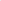 Цели Программы - сокращение количества дорожно-транспортных происшествий с пострадавшими, повышение уровня правового воспитания участников дорожного движения, культуры их поведения, профилактика детского дорожно-транспортного травматизма в городе Ирбит.          Задачи Программы - создание системы пропаганды и профилактики дорожно-транспортных происшествий с целью формирования у участников дорожного движения стереотипа законопослушного поведения и негативного отношения к правонарушениям в сфере дорожного движения; формирование у участников дорожного движения навыков безопасного поведения на дорогах; повышение уровня правового сознания участников дорожного движения, культуры их поведения; повышение эффективности пропаганды безопасности дорожного движения, контрольно-надзорной деятельности; совершенствование системы обучения правилам безопасного поведения на улицах и дорогах.           Сроки и этапы реализации программы - 2023 - 2025 годы.Перечень основных мероприятий программы     Мероприятия Программы рассматриваются в рамках воспитательной, образовательной и общественной деятельности, нацеленной на формирование безопасной модели поведения участников дорожного движения. Мероприятия, направленные на повышение правового сознания и предупреждение опасного поведения участников дорожного движения: изготовление типовых уголков безопасности для общеобразовательных учреждений, проведение конкурсов. Данные мероприятия позволят выстроить комплексную систему профилактики детского дорожно-транспортного травматизма и повысить уровень правового сознания. Перечень мероприятий, ответственные исполнители, сроки реализации содержатся в Приложении к настоящей Программе.Ресурсное обеспечение программыПри планировании ресурсного обеспечения Программы учитывалась реальная ситуация в финансово-бюджетной сфере Городского округа «город Ирбит» Свердловской области, состояние аварийности, высокая экономическая и социально-демографическая значимость проблемы обеспечения безопасности дорожного движения, а также реальная возможность её решения. Мероприятия носят организационный характер.Для обеспечения безопасности улично-дорожной сети утверждена постановлением администрации Муниципального образования город Ирбит от                         13 ноября 2019 года № 11738-ПА муниципальная программа «Развитие транспортного комплекса Городского округа «город Ирбит» Свердловской области до 2025 года».       Награждение участников и победителей конкурсов (грамотами, благодарственными письмами) проводится за счёт Управления образованием Городского округа «город Ирбит» Свердловской области и ОГИБДД МО МВД России «Ирбитский».        Ожидаемые результаты реализации ПрограммыРеализация программы нацелена на повышение эффективности системы профилактики в области обеспечения безопасности дорожного движения и формирование законопослушного поведения участников дорожного движения.Социальный эффект от реализации программы предусматривает проведение комплекса мероприятий направленных на формирование знаний и навыков по безопасному дорожному движению, информирование о ситуациях, потенциально приводящих к дорожно-транспортным происшествиям, повышение культуры на дорогах, создание в обществе нетерпимости к фактам пренебрежения социально-правовыми нормами и правового нигилизма на дороге, обучение детей и подростков Правилам дорожного движения, формирование у детей навыков безопасного поведения на дорогах, укрепление и контроль дисциплины участия детей в дорожном движении и создание условий безопасного участия детей в дорожном движении, обеспечение соблюдения участниками дорожного движения требований Правил дорожного движения.Реализация мероприятий Программы позволит повысить уровень правового сознания участников дорожного движения и воспитания культуры их поведения на проезжей части.          К 2025 году реализация Программы позволит:-повысить эффективность системы социальной профилактики правонарушений, совершаемых в сфере безопасности дорожного движения, на территории Муниципального образования город Ирбит; -скоординировать действия органов местного самоуправления и заинтересованных структур в вопросах профилактики правонарушений, совершаемых в сфере безопасности дорожного движения; -улучшить	информационное	обеспечение	деятельности государственных органов, общественных организаций и населения по вопросам профилактики правонарушений, совершаемых в сфере безопасности дорожного движения; -усилить профилактику правонарушений, совершаемых в сфере безопасности дорожного движения, в молодежной среде; -увеличить долю учащихся (воспитанников) задействованных в мероприятиях по профилактике ДТП.6. План мероприятий по повышению уровня правосознания и формированию законопослушного поведения участников дорожного движения в образовательных учреждениях города Ирбита на 2023-2025 годыИспользованы следующие сокращения:- ДТП — дорожно-транспортное происшествие;- ОГИБДД МО МВД России «Ирбитский» - Отдел Государственной инспекции безопасности дорожного движения Межмуниципального отдела Министерства внутренних дел России «Ирбитский»; - ПДД — правила дорожного движения;- Управление образованием – Управление образованием Городского округа «город Ирбит» Свердловской области.Наименование ПрограммыПрограмма (далее Программа) «Формирование законопослушного поведения участников дорожного движения на территории Городского округа «город Ирбит» Свердловской области в 2023 - 2025 годах»Ответственный исполнитель ПрограммыАдминистрация Городского округа «город Ирбит» Свердловской области  (далее – администрация) (отдел городского хозяйства администрации).Соисполнители ПрограммыОтдел городского хозяйства администрации, Управление образованием; Управление культуры, физической культуры и спорта Городского округа «город Ирбит» Свердловской области; ОГИБДД МО России «Ирбитский».Цель ПрограммыСокращение количества дорожно-транспортных происшествий с пострадавшими, повышение уровня правового воспитания участников дорожного движения, культуры их поведения, профилактика детского дорожно-транспортного травматизма в городе Ирбит.Задачи программыСоздание	системы	пропаганды	и профилактики	дорожно-транспортных происшествий с целью формирования у участников дорожного движения стереотипа законопослушного поведения и негативного отношения к правонарушениям в сфере дорожного движения.Формирование у участников дорожного движения навыков безопасного поведения на дорогах.З) Повышение уровня правового сознания участников дорожного движения, культуры их поведения.Повышение эффективности пропаганды безопасности	дорожного	движения, контрольно-надзорной деятельности.Совершенствование системы обучения правилам безопасного поведения на улицах и дорогах.Целевые индикаторы и показатели ПрограммыКоличество участников в мероприятиях, направленных на профилактику дорожно-транспортного травматизма;Количество мероприятий, направленных на профилактику дорожно-транспортного травматизма.Этапы и сроки реализации Программы2023-2025  годыРесурсное обеспечение ПрограммыЗа счет средств, предусмотренных в муниципальной программе:- «Развитие транспортного комплекса Городского округа «город Ирбит» Свердловской области до 2025 года», утверждена постановлением администрации Муниципального образования город Ирбит  от                         13 ноября 2019 года № 11738-ПА.Объем финансирования программы будет уточняться исходя из объемов финансирования муниципальной программы.Ожидаемые результаты от реализации ПрограммыОбеспечение сокращения числа травмированных и погибших в результате дорожно-транспортных происшествий граждан города.Обеспечение безопасности дорожного движения, сокращение количества дорожно-транспортных происшествий.№ п/пНаименование мероприятияСрок исполненияОбъемы финансирования, тыс. руб.Исполнители123451.Подготовка методических рекомендаций по обучению детей правилам безопасности дорожного движениясентябрь-октябрь2023-2025годыНе требуетсяУправление образованием (по согласованию), образовательные учреждения, ОГИБДД МО МВД России «Ирбитский» (по согласованию)2.Обеспечение муниципальных образовательных учреждений перечнем нормативно-правовой документации, регламентирующей деятельность образовательных учреждений по обеспечению безопасности дорожного движения и снижению детского дорожно-транспортного травматизмаДо 01.09. 2023-2025 годовНе требуетсяУправление образованием (по согласованию), образовательные учреждения, ОГИБДД МО МВД России «Ирбитский» (по согласованию)3.Организация и проведение уроков правовых знаний в образовательных учреждениях в рамках Всероссийской акции «Внимание - дети!»Сентябрь2023-2025годов,март, апрель Не требуетсяУправление образованием (по согласованию),образовательныеучреждения4.Организация и проведение в муниципальных школьных и дошкольных образовательных учреждениях и в учреждениях дополнительного образования детей акции «Неделя безопасности» в рамках Международной недели безопасности на дорогахАпрель2023-2025годовНе требуетсяУправление образованием (по согласованию,образовательныеучреждения5.Организация и проведение в образовательных учреждениях занятий, направленных на повышение у участников дорожного движения уровня правосознания, в том числе стереотипа законопослушного поведения и негативного отношения к правонарушениям в сфере дорожного движенияВ течение 2023-2025 годовНе требуетсяУправление образованием (по согласованию),образовательныеучреждения6.Проведение мероприятий в образовательных учреждениях по формированию стереотипа законопослушного поведения и негативного отношения к правонарушениям в сфере дорожного движенияВ течение 2023-2025 годовНе требуетсяУправление образованием (по согласованию),образовательныеучреждения7.Проведение соревнований, игр, конкурсов творческих работ среди детей по безопасности дорожного движения (городские соревнования «Безопасное колесо», конкурсы и викторины по ПДД в летних детских оздоровительных лагерях, участие во всероссийских соревнованиях «Безопасное колесо»В течение 2023-2025 годовВ рамках финансирования образовательныхучрежденийУправление образованием (по согласованию),образовательныеучреждения8.Проведение лекций, семинаров и практических занятий с ОГИБДД МО МВД России «Ирбитский»В течение 2023-2025 годовНе требуетсяУправление образованием (по согласованию), образовательные учреждения, ОГИБДД МО МВД России «Ирбитский» (по согласованию)9.Совещание по актуальным вопросам обеспечения безопасности дорожного движенияАпрель2023-2025годыНе требуетсяУправление образованием (по согласованию), образовательные учреждения, ОГИБДД МО МВД России «Ирбитский»  (по согласованию)10.Участие в видеоконференциях по безопасности дорожного движения и профилактике детского дорожно-транспортного травматизмаВ течение 2023-2025 годовНе требуетсяУправление образованием (по согласованию)11.Размещение материалов о проведении в образовательных учреждениях мероприятий по формированию законопослушного поведения участников дорожного движения и профилактике дорожно-транспортного травматизма среди несовершеннолетних на интернет ресурсах администрации Городского округа «город Ирбит» Свердловской области и Управления образования В течение 2023-2025 годовНе требуетсяУправление образованием (по согласованию),образовательныеучреждения12.Размещение материалов о проведении в образовательных учреждениях мероприятий по формированию законопослушного поведения участников дорожного движения и профилактике дорожно-транспортного травматизма среди несовершеннолетних на интернет ресурсах администрации Городского округа «город Ирбит» Свердловской области и Управления образованияВ течение 2023-2025 годов (сентябрь-июнь)Не требуетсяУправление образованием (по согласованию), образовательные учреждения